Администрация головинского сельского поселенияЯрославской области  Угличского муниципального районаПОСТАНОВЛЕНИЕАДМИНИСТРАЦИИ  ГОЛОВИНСКОГО СЕЛЬСКОГО ПОСЕЛЕНИЯот  03.08.2017 № 111 «Об утверждении адресного плана и списка объектов недвижимости, которым присваивается адрес, д. Горбово Головинского сельского поселения, Угличского района, Ярославской области»	В целях обеспечения формирования единого адресного пространства на территории Головинского сельского поселения Угличского муниципального района, руководствуясь Федеральным законом от 06.10.2003 №131-ФЗ «Об общих принципах организации местного самоуправления в Российской Федерации», постановлением Правительства Российской Федерации от 19.11.2014 № 1221 «Об утверждении Правил присвоения, изменения и аннулирования адресов», постановлением Администрации Головинского СП от 01.07.2015 № 56 «Об утверждении Правил присвоения, изменения и аннулирования адресов на территории Головинского сельского поселения» и Уставом Головинского сельского поселения, Администрация Головинского сельского поселенияПОСТАНОВЛЯЕТ:Утвердить прилагаемый адресный план д. Горбово, Угличского района Ярославской области Утвердить прилагаемый список объектов недвижимости, которым присваивается адрес.Рекомендовать Угличскому отделу Управления Федеральной службы государственной регистрации, кадастра и картографии по Ярославской области (Дубинина В.Н.) и Угличскому отделению Ярославского филиала ФГУП «Ростехинвентаризация» (Малькова Е.Ю.) внести изменения в землеустроительные документы и инвентарные планы строений. Рекомендовать собственникам объектов недвижимости - привести правоустанавливающие документы в соответствие с присвоенным адресом,-	 пронумеровать согласно настоящему Постановлению объекты недвижимости с помощью табличек.5. Настоящее Постановление подлежит опубликованию в газете «Информационный Вестник Головинского СП» и размещению на Сайте Администрации Головинского сельского поселения  http://golovinoadm-umr.ru.7. Постановление вступает в силу с момента подписания.         Глава  поселения                                                      Т.Н. МалофееваУТВЕРЖДЕНО   Постановлением Администрации   Головинского СП  от 03.08.2017 №  111                                                                                                                                				                                                           № 			Схема адресного плана д. Горбово Угличского района Ярославской области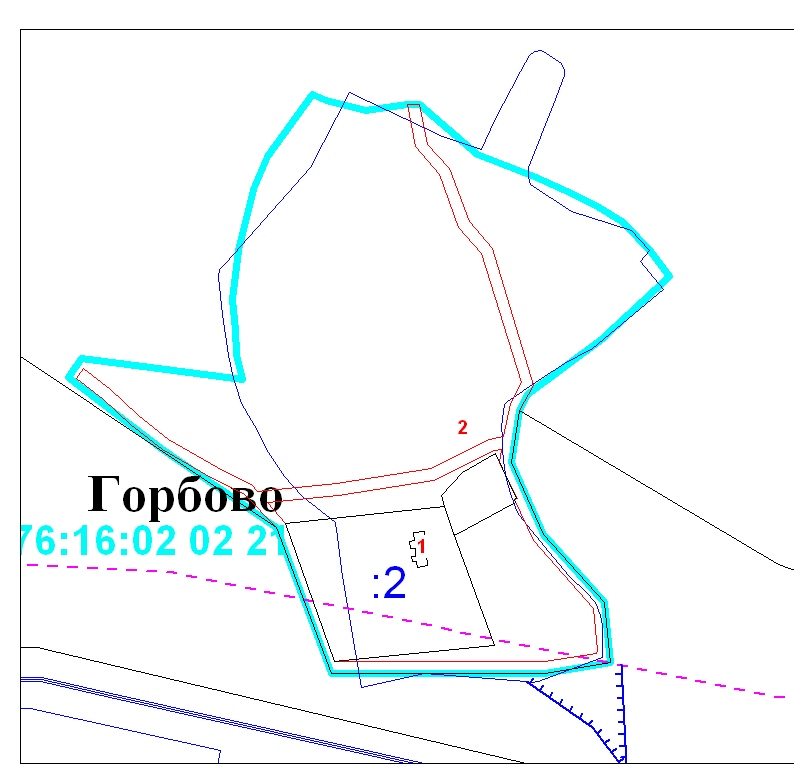 УТВЕРЖДЕНОПостановлением Администрации  Головинского СП                                      от    03.08.2017 № 111 Список объектов недвижимости, которым присваивается адресВид объектаКадастровый номер дома (при наличии)Номер дома ФИО владельца Номер квартиры/помещения№ п/п1жилой дом76-22-10/023/2009-0341Куница Алла Александровна/Куница Михаил Прокофиевич2жилой дом2Лукьянчина Нина Николаевна